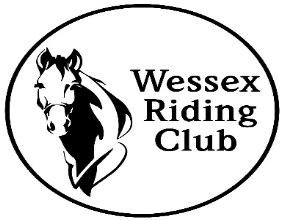 March 2024 Virtual Dressage ResultsClass 1: Intro CClass 2: Prelim 7Class 3: Novice 28Class 4: Elementary 49RiderHorseScoreCollective Score%PlacingImogen GaterClaude152.56666.31stPauline GrantJasmine152.56566.32ndJola AllawayLady1526666.093rdCatherine FaulknerGeorge151.56665.874thSonja WillsWesley150.56565.435thJennie NeedhamTom Thumb149.565656thRiderHorseScoreCollective Score%PlacingEmilia WillsWesley1536969.551stMark BrownTeddy150.56868.412ndRose ClarkeCasper1496867.733rdEmma FirthBakeburn Chancellor146.56666.594thAli ClarkeVancy145.56766.145thKay PogsonSomething Special1446665.456thMichael FullickWinnie Boy D143.56565.237thJola AllawayLady140.56663.868thShelley BraceyTruly Scrumptious137.56362.59thRiderHorseScoreCollective Score%PlacingRobert BrownPhoenix1675669.581stEmilia WillsWesley1645568.332ndJody StokerTime to Shine1635467.923rdPoppy FirthBakeburn Chancellor1625467.54thSarah ShortFlicka160.55466.885thTammy ThornHippo153.55363.966thRiderHorseScoreCollective Score%PlacingPenni Scott Charlie2095669.671stEmma PalmerChip off Siebloch2035367.672ndLorna WarrenLeyla1995366.333rdCatherine FaulknerNoodles198.55366.174th